Date: Sept 21, 2016In your journal record the following:SCULPTURE ENTRY #9:ART THINK: Review question:  How do you clean up after working with clay?Announcements/Reminders:        Home work check TODAY!Green Man is due September 29th.  Today’s Objective:  Review clay rules & clean up.Demo beginning Green ManWork on Green Man – “blocking in” the plans of the face.  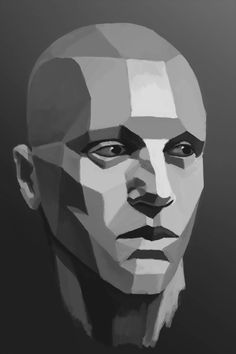 Homework: Get caught up if you are behind.  